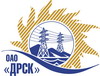 Открытое Акционерное Общество«Дальневосточная распределительная сетевая  компания»ПРОТОКОЛ № 342/УР-РЗакупочной комиссии по рассмотрению предложений открытого электронного запроса предложений на право заключения договора на выполнение работ Ремонт ПС Поздеевка, ПС Амурсельмаш филиала АЭС закупка № 707 раздел 1.1.  ГКПЗ 2015ПРИСУТСТВОВАЛИ: 10 членов постоянно действующей Закупочной комиссии ОАО «ДРСК»  2-го уровня.ВОПРОСЫ, ВЫНОСИМЫЕ НА РАССМОТРЕНИЕ ЗАКУПОЧНОЙ КОМИССИИ: О  рассмотрении результатов оценки заявок Участников.Об отклонении предложения участника закупки ООО ФСК "Энергосоюз".О завершении запроса предложений без определения победителя.РЕШИЛИ:По вопросу № 1:Признать объем полученной информации достаточным для принятия решения.Утвердить цены, полученные на процедуре вскрытия конвертов с предложениями участников открытого запроса предложений.По вопросу № 2Отклонить предложение участника ООО ФСК "Энергосоюз" (675007 Амурской области г. Благовещенск ул. Нагорная ,20/2 а/я 18;)  на основании пункта 2.6.1.8 Закупочной документации – оферта Участника не поступила в электронный сейф закупки на ЭТП.По вопросу № 3Закрыть запрос предложений без определения победителя.Провести процедуру открытого электронного запроса предложений на право заключения Договора на выполнение работ «Ремонт ПС Поздеевка, ПС Амурсельмаш филиала АЭС» повторно.Ответственный секретарь Закупочной комиссии  2 уровня ОАО «ДРСК»                                        ____________________              Т.В.ЧелышеваТехнический секретарь Закупочной комиссии  2 уровня ОАО «ДРСК»                                         ____________________             О.В.Чувашоваг. Благовещенск«06» апреля 2015№Наименование участника и его адресПредмет и общая цена заявки на участие в запросе предложений1ООО "ЭК "СВЕТОТЕХНИКА" (675029, Россия, Амурская обл., г. Благовещенск, ул. Артиллерийская, д. 116)Предложение: подано 23.03.2015 в 03:03
Цена: 6 913 290,00 руб. (цена без НДС)2ООО ФСК "Энергосоюз" (675007 Амурской области г. Благовещенск ул. Нагорная ,20/2 а/я 18;)Предложение: подано 23.03.2015 в 07:24
Цена: 6 914 973,00 руб. (цена без НДС)